Publicado en   el 10/09/2015 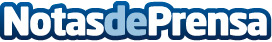 Los españoles se han gastado más de 1.000 euros de media en sus vacaciones de veranoDatos de contacto:Nota de prensa publicada en: https://www.notasdeprensa.es/los-espanoles-se-han-gastado-mas-de-1-000 Categorias: Finanzas http://www.notasdeprensa.es